Week 5 Monday 20th April 2020Handwriting practise Note-Practise writing the letter below in your best handwriting in your book. Do not forget your finger space.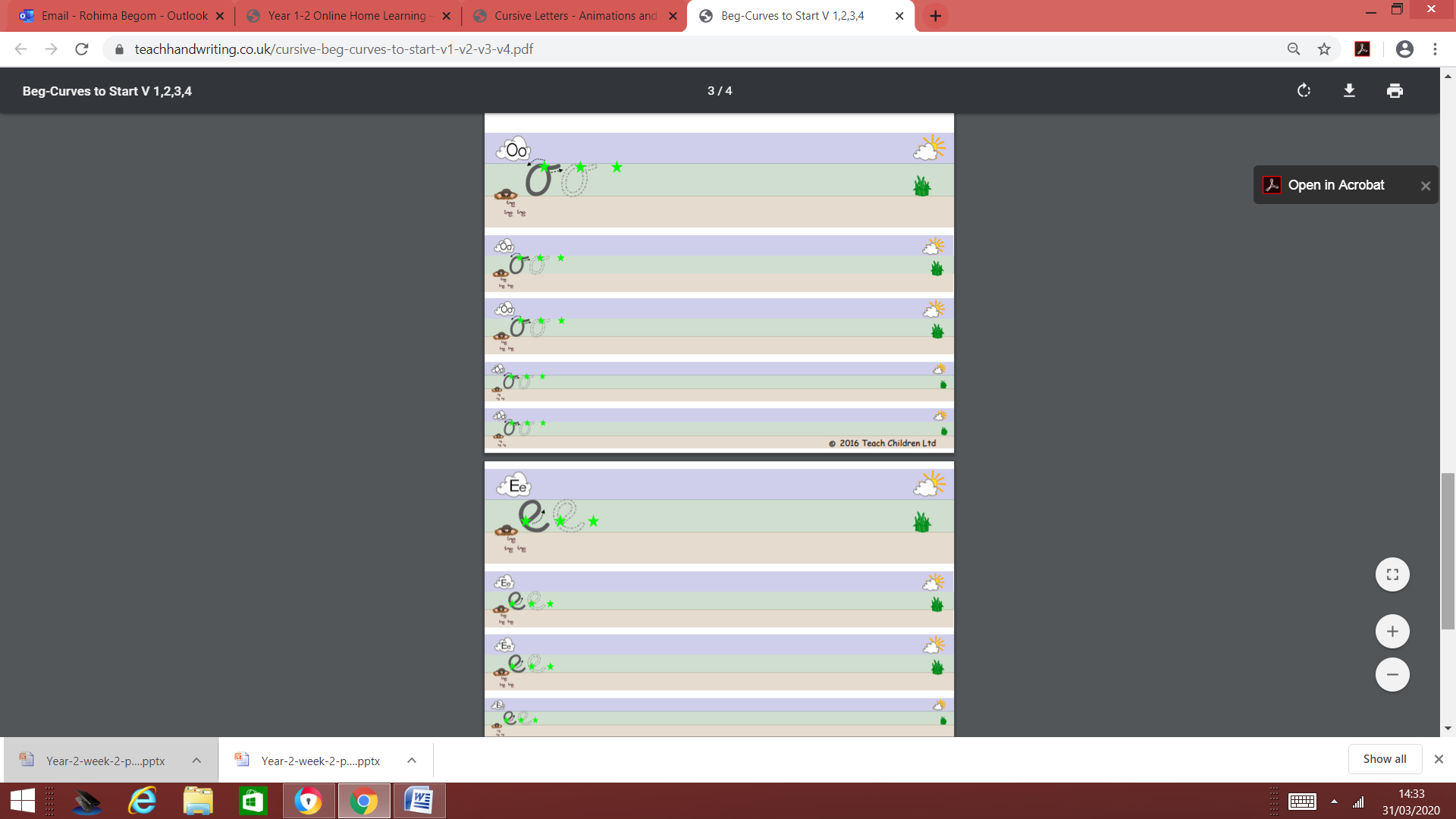 Week 5 Tuesday 21st April 2020Handwriting practise Note-Practise writing the letter below in your best handwriting in your book. Do not forget your finger space.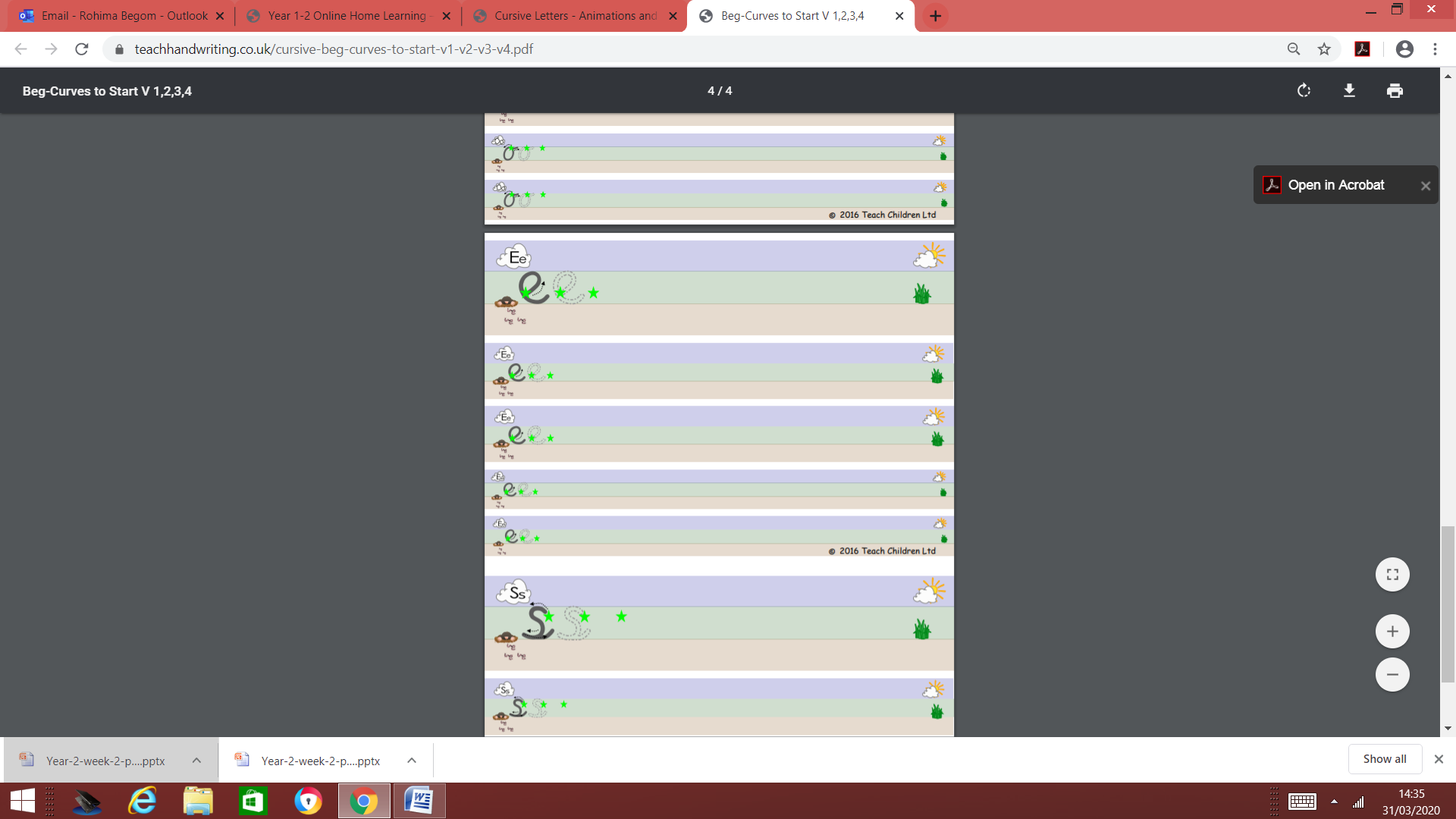 Week 5 Wednesday 22nd April 2020Handwriting practise Note-Practise writing the letter below in your best handwriting in your book. Do not forget your finger space.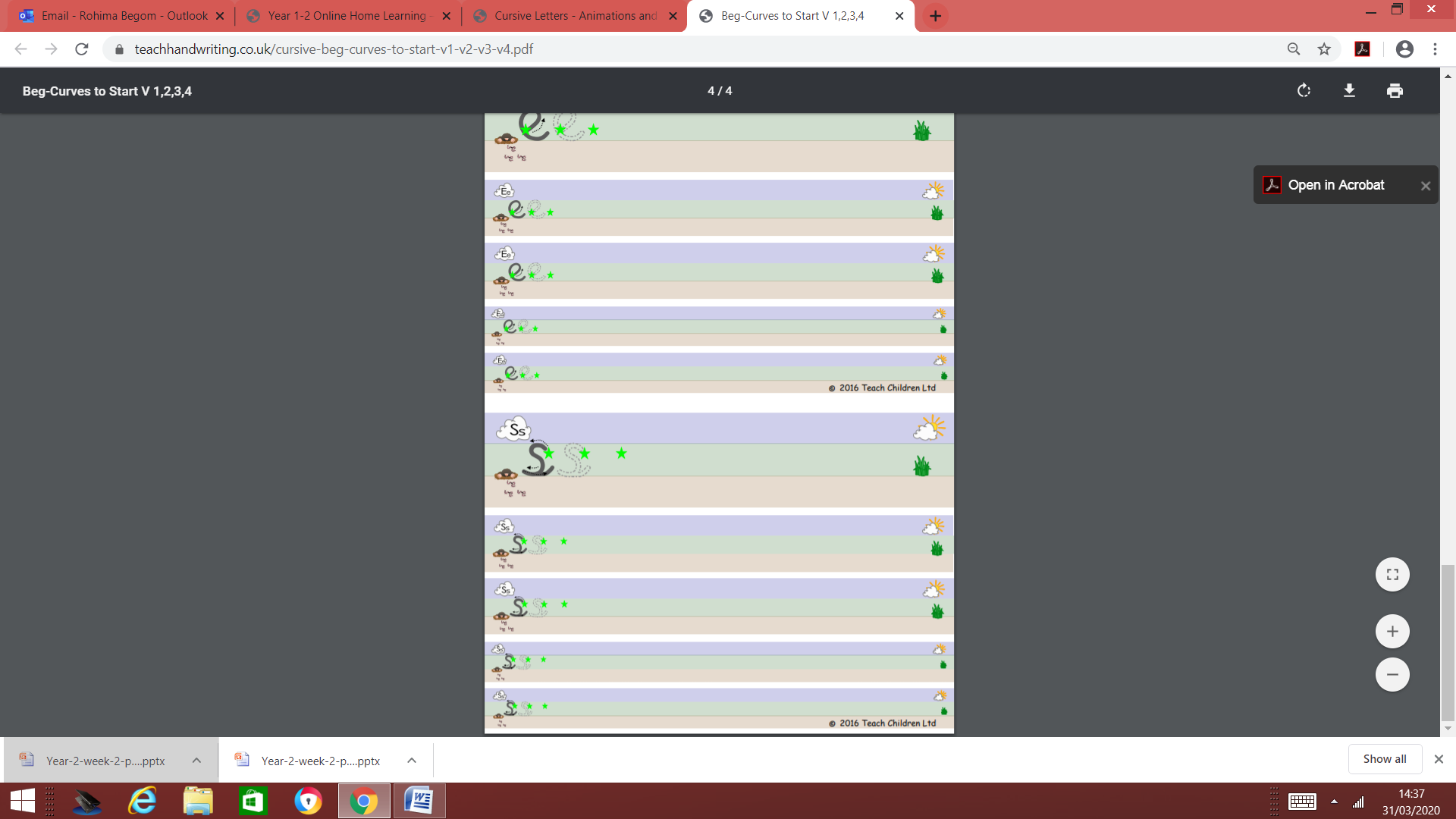 Wee 5 Thursday 23rd April 2020Handwriting practise Note-Practise writing the letter below in your best handwriting in your book. Do not forget your finger space.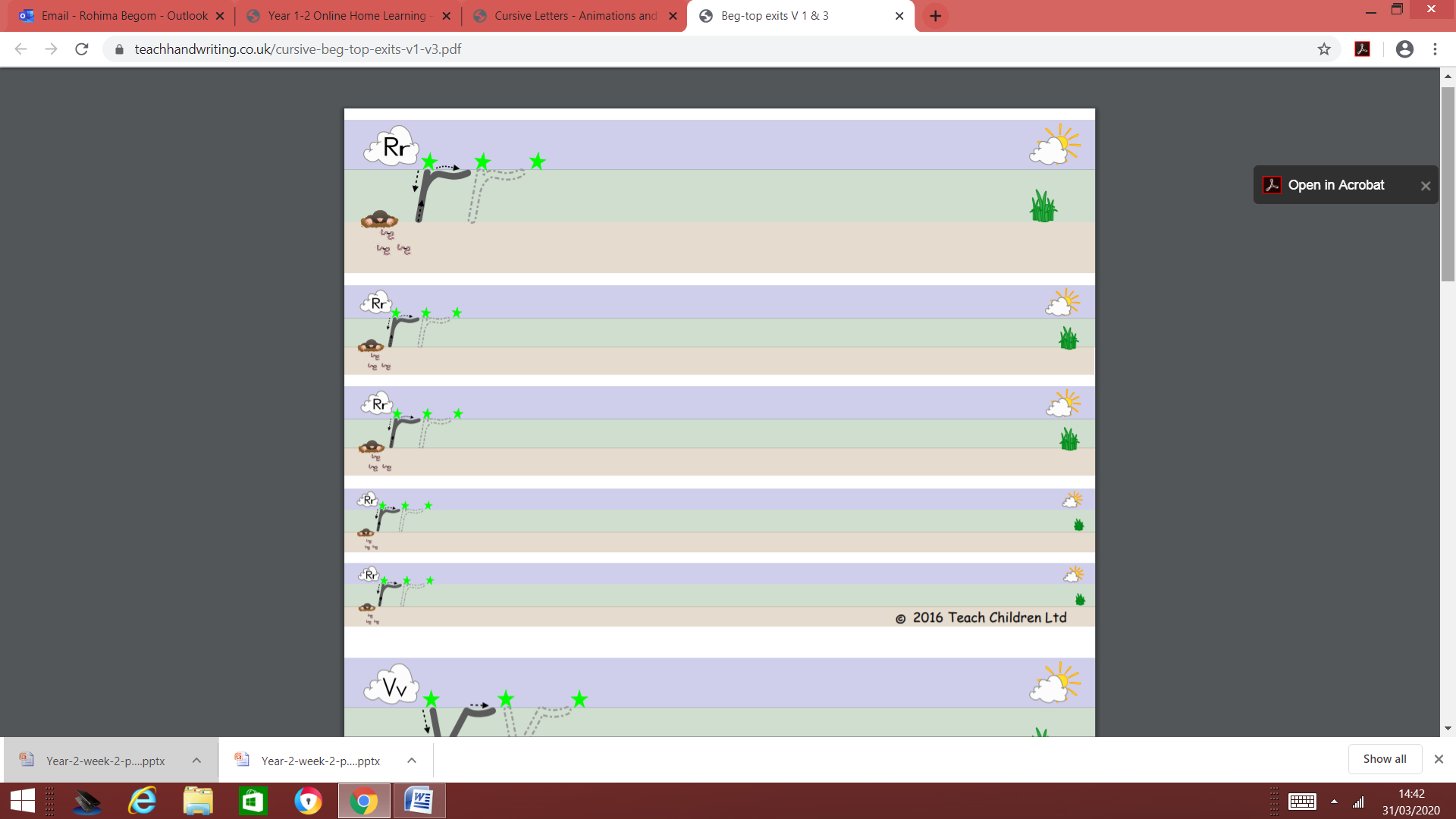 Week 5 Friday 24th April 2020Handwriting practise Note-Practise writing the letter bottom join below in your best handwriting in your book. Do not forget your finger space.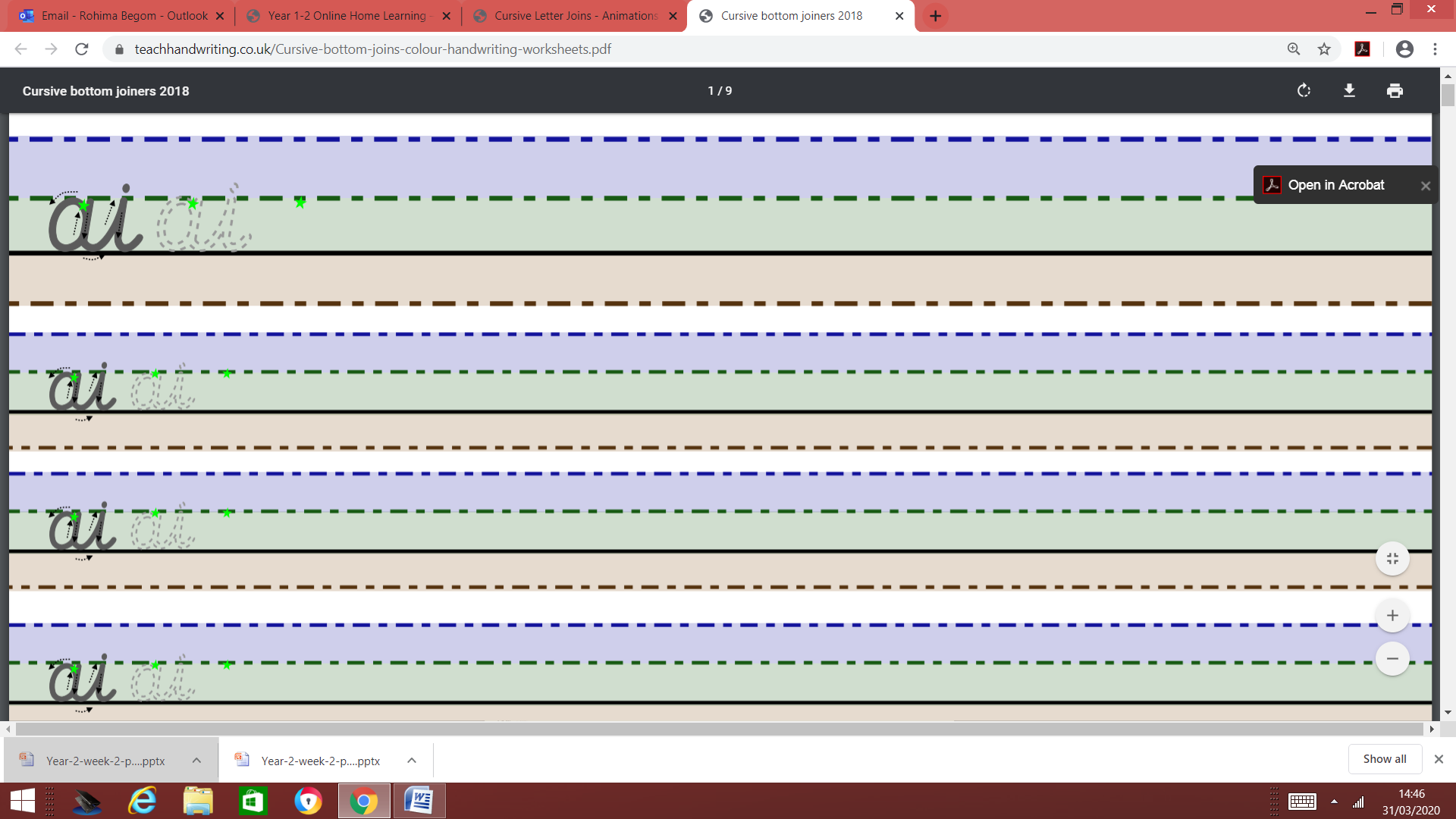 